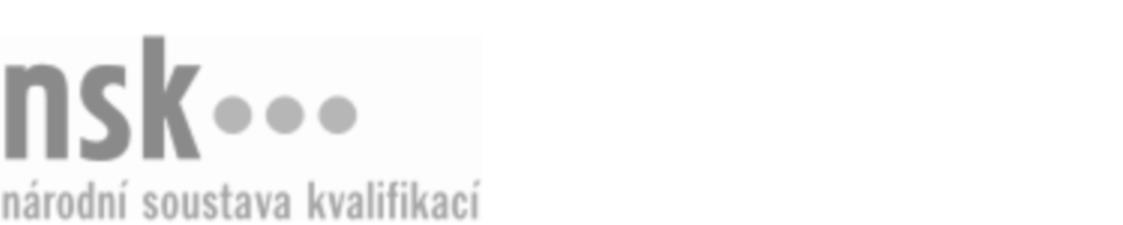 Kvalifikační standardKvalifikační standardKvalifikační standardKvalifikační standardKvalifikační standardKvalifikační standardKvalifikační standardKvalifikační standardSprávce/správkyně sítí pro malé a střední organizace (kód: 26-002-M) Správce/správkyně sítí pro malé a střední organizace (kód: 26-002-M) Správce/správkyně sítí pro malé a střední organizace (kód: 26-002-M) Správce/správkyně sítí pro malé a střední organizace (kód: 26-002-M) Správce/správkyně sítí pro malé a střední organizace (kód: 26-002-M) Správce/správkyně sítí pro malé a střední organizace (kód: 26-002-M) Správce/správkyně sítí pro malé a střední organizace (kód: 26-002-M) Autorizující orgán:Ministerstvo průmyslu a obchoduMinisterstvo průmyslu a obchoduMinisterstvo průmyslu a obchoduMinisterstvo průmyslu a obchoduMinisterstvo průmyslu a obchoduMinisterstvo průmyslu a obchoduMinisterstvo průmyslu a obchoduMinisterstvo průmyslu a obchoduMinisterstvo průmyslu a obchoduMinisterstvo průmyslu a obchoduMinisterstvo průmyslu a obchoduMinisterstvo průmyslu a obchoduSkupina oborů:Elektrotechnika, telekomunikační a výpočetní technika (kód: 26)Elektrotechnika, telekomunikační a výpočetní technika (kód: 26)Elektrotechnika, telekomunikační a výpočetní technika (kód: 26)Elektrotechnika, telekomunikační a výpočetní technika (kód: 26)Elektrotechnika, telekomunikační a výpočetní technika (kód: 26)Elektrotechnika, telekomunikační a výpočetní technika (kód: 26)Týká se povolání:Správce sítí pro malé a střední organizaceSprávce sítí pro malé a střední organizaceSprávce sítí pro malé a střední organizaceSprávce sítí pro malé a střední organizaceSprávce sítí pro malé a střední organizaceSprávce sítí pro malé a střední organizaceSprávce sítí pro malé a střední organizaceSprávce sítí pro malé a střední organizaceSprávce sítí pro malé a střední organizaceSprávce sítí pro malé a střední organizaceSprávce sítí pro malé a střední organizaceSprávce sítí pro malé a střední organizaceKvalifikační úroveň NSK - EQF:444444Odborná způsobilostOdborná způsobilostOdborná způsobilostOdborná způsobilostOdborná způsobilostOdborná způsobilostOdborná způsobilostNázevNázevNázevNázevNázevÚroveňÚroveňVytváření návrhů a struktury přepínaných sítíVytváření návrhů a struktury přepínaných sítíVytváření návrhů a struktury přepínaných sítíVytváření návrhů a struktury přepínaných sítíVytváření návrhů a struktury přepínaných sítí44Vytváření návrhů a struktury směrovaných sítíVytváření návrhů a struktury směrovaných sítíVytváření návrhů a struktury směrovaných sítíVytváření návrhů a struktury směrovaných sítíVytváření návrhů a struktury směrovaných sítí44Vytváření návrhů a struktury bezdrátových sítíVytváření návrhů a struktury bezdrátových sítíVytváření návrhů a struktury bezdrátových sítíVytváření návrhů a struktury bezdrátových sítíVytváření návrhů a struktury bezdrátových sítí44Návrh a implementace bezpečnosti datových sítíNávrh a implementace bezpečnosti datových sítíNávrh a implementace bezpečnosti datových sítíNávrh a implementace bezpečnosti datových sítíNávrh a implementace bezpečnosti datových sítí44Uvádění počítačových sítí do provozu a nastavování jejich parametrůUvádění počítačových sítí do provozu a nastavování jejich parametrůUvádění počítačových sítí do provozu a nastavování jejich parametrůUvádění počítačových sítí do provozu a nastavování jejich parametrůUvádění počítačových sítí do provozu a nastavování jejich parametrů44Monitorování provozu počítačových sítíMonitorování provozu počítačových sítíMonitorování provozu počítačových sítíMonitorování provozu počítačových sítíMonitorování provozu počítačových sítí44Detekování chyb a snížení průchodnosti sítíDetekování chyb a snížení průchodnosti sítíDetekování chyb a snížení průchodnosti sítíDetekování chyb a snížení průchodnosti sítíDetekování chyb a snížení průchodnosti sítí44Správce/správkyně sítí pro malé a střední organizace,  28.03.2024 11:39:46Správce/správkyně sítí pro malé a střední organizace,  28.03.2024 11:39:46Správce/správkyně sítí pro malé a střední organizace,  28.03.2024 11:39:46Správce/správkyně sítí pro malé a střední organizace,  28.03.2024 11:39:46Strana 1 z 2Strana 1 z 2Kvalifikační standardKvalifikační standardKvalifikační standardKvalifikační standardKvalifikační standardKvalifikační standardKvalifikační standardKvalifikační standardPlatnost standarduPlatnost standarduPlatnost standarduPlatnost standarduPlatnost standarduPlatnost standarduPlatnost standarduStandard je platný od: 21.10.2022Standard je platný od: 21.10.2022Standard je platný od: 21.10.2022Standard je platný od: 21.10.2022Standard je platný od: 21.10.2022Standard je platný od: 21.10.2022Standard je platný od: 21.10.2022Správce/správkyně sítí pro malé a střední organizace,  28.03.2024 11:39:46Správce/správkyně sítí pro malé a střední organizace,  28.03.2024 11:39:46Správce/správkyně sítí pro malé a střední organizace,  28.03.2024 11:39:46Správce/správkyně sítí pro malé a střední organizace,  28.03.2024 11:39:46Strana 2 z 2Strana 2 z 2